Type of Work Performed: Follow Up Survey	Date: 8.27.2019Address: 131 Daniels Road off Route 9 (Maple Ave) Greenfield New York 12833. Access Road is a shared easement take the right hand gravel road.County: SaratogaLatitude and Longitude: 43.10868; -73.7883Website: https://www.dec.ny.gov/lands/104708.htmlLead Contact Information for Project: Kristopher Williams kbw44@cornell.edu Site Owner Contact Information: DEC Region 5 Warrensburg Office: (518) 897 1200  info.r5@dec.ny.govOther: http://saratogamtb.org/daniels-road/ Project Description: Daniel’s Road State Forest owed by the NYS DEC is used primarily by mountain bike enthusiast. The access road to the State Forest is a shared with private landowner through an easement. The trail network throughout the forest is maintained by Saratoga Mountain Bike Association. The parking area and access road is infested with Japanese Stilt grass.The State Forest is a high priority conservation area with a moderately high comprehensive score.Japanese Stiltgrass, which before the 2018 season was not known to occur anywhere in Saratoga County, was found in the parking lot and up and down the access road to the site. The stiltgrass also spreads off onto adjacent properties, notably the landing area for logging, further complicating treatment options for this population.  A large potential spread threat exist with the high use activity of mountain biking in the area. Invasive Species Present:NYSIS Threat Ranking Very High: 85http://nyis.info/wp-content/uploads/2018/01/f8fe1_Microstegium.vimineum.NYS_.pdfiMap Records www.imapinvasives.orgPresence # 1029636Searched Area: 1045007Recommendations:Complete IPMDAT Decision Analysis Management ToolEvaluate the threat the Microstegium vimineum presentsContact all landowners involvedInformational and educational signage Garnish support with interns, SMBA, Stick Force TeamsProceed with removal Manual and mechanical before the plant goes into seedChemical and Burn Treatments May Not Be a feasible option with type and land use restrictions.Revisit site 7 years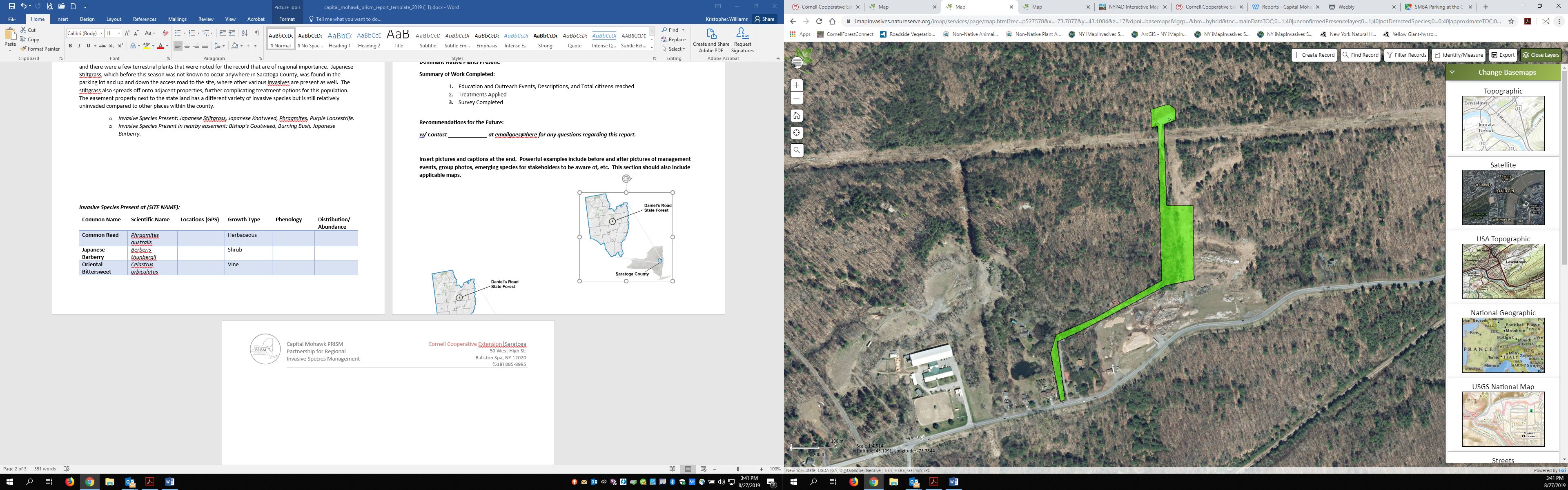 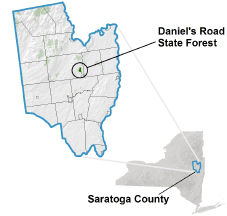 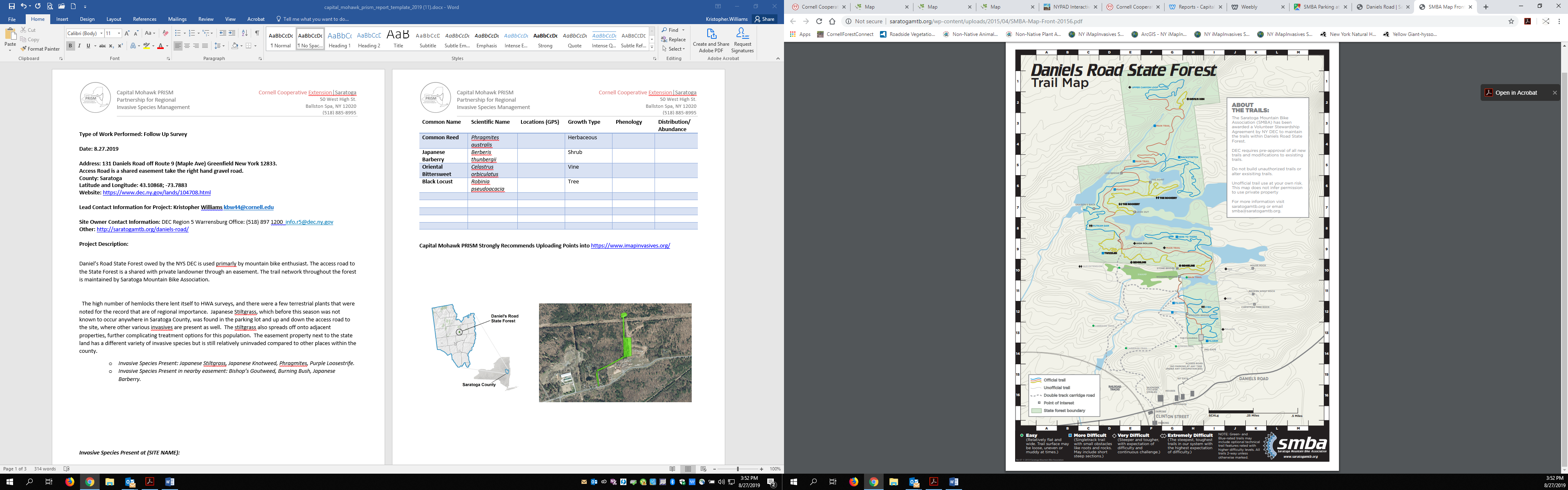 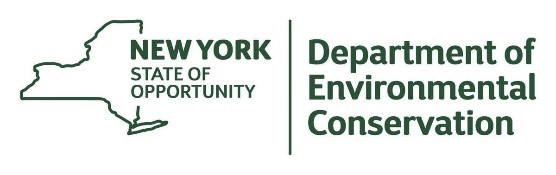 The New York State Department of Environmental Conservation provides financial support to The Capital Mohawk PRISM via the Environmental Protection Fund. Common NameScientific NameLocations (GPS)Growth TypePhenologyDistribution/  AbundanceJapanese Stilt GrassMicrostegium vimineum43.1057: -73.7907HerbaceousNot in Seed as of 8.27.2019Linear Edge of Road  1.2 miles